                                                                      УКРАЇНАПОЧАЇВСЬКА  МІСЬКА  РАДАСЬОМЕ СКЛИКАННЯДВАНАДЦЯТА СЕСІЯРІШЕННЯВід «  »  __________ 2016 року                                                                              ПРОЕКТПро надання дозволу на виготовленняпроекту землеустрою щодо відведення земельної ділянки у власність для  ведення особистого селянського господарствав м. Почаїв, вул. Галицька гр. Логойді С.В.         Розглянувши заяву жительки м. Почаїв, вул. Галицька, 4,  гр. Логойди С.В., яка просить надати дозвіл на виготовлення проекту землеустрою щодо відведення  земельної ділянки у власність для ведення особистого селянського господарства в м. Почаїв, вул. Галицька,  керуючись ст. 12,79,107,118,120,121,125,126,186  Земельного кодексу України,  главою 84 Цивільного кодексу України, ст. 26 Закону України «Про місцеве самоврядування в Україні », ст. 25 Закону України «Про землеустрій», Закону України «Про державний земельний кадастр», сесія Почаївської міської ради                                                           В И Р І Ш И Л А :1.Надати дозвіл гр. Логойді Світлані Вікторівні  на виготовлення проекту  землеустрою щодо відведення земельної ділянки у власність площею 0,0898  га для ведення особистого селянського господарства  в м. Почаїв, вул. Галицька, - за рахунок земель попереднього землекористувача померлої Камінської Таїсії Павлівни.2.  Контроль за   виконанням даного рішення покласти на постійну депутатську комісію з питань містобудування, архітектури, земельних відносин та охорони навколишнього природного середовища.Новаковська І.Ю.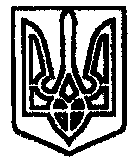 